Мектеп оқушыларына ерте кәсіптік бағдар беру бағдарламаларымен таныстыру және кәсіптік дайындықтарының негізін қалау мақсатында өткізілетін «ZhasSkills Kazakhmys-2023» чемпионатының іріктеу турының II кезеңіне 13.01.2023 күні « Көп балалы және аз қамтамасыз етілген отбасыларының балаларына арналған мектеп -интернаты» КММ9 «А» сынып оқушылары арасынан 4 оқушы сынға түсіп  1 оқушы «ZhasSkills Kazakhmys-2023» чемпионатының  іріктеу турының III кезеңіне өтті Кәсіптік бағдар маманы: Бекбергенова Ш.Ж.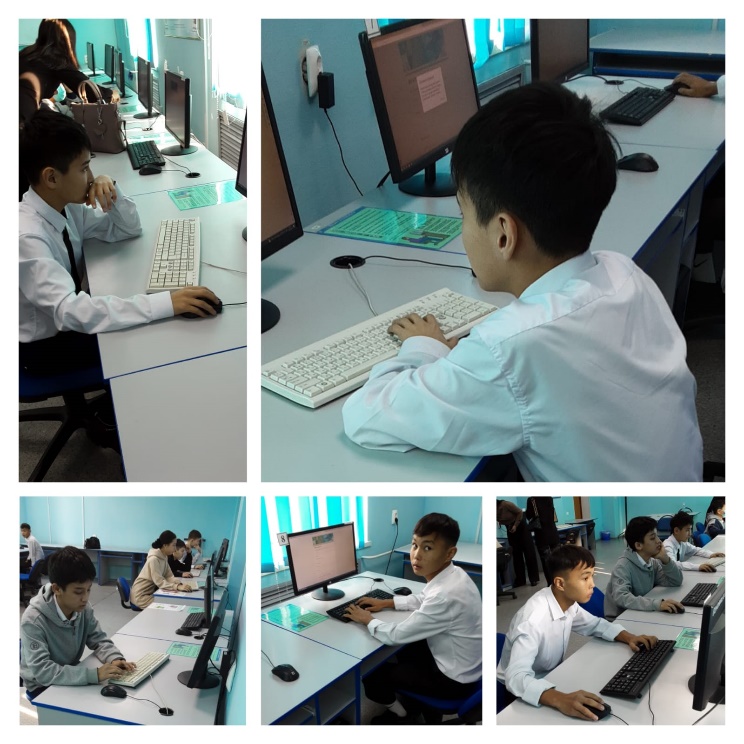 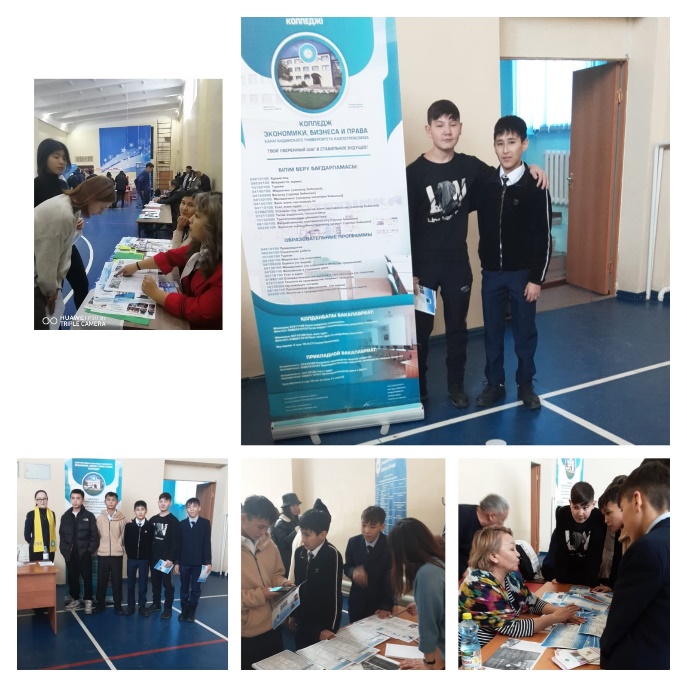 Ерте кәсіптік бағдарлау және оқушыларды«ZhasSkills Kazakhmys-2023»чемпионатына кәсіби даярлау негіздері бағдарламасыіріктеу турының II кезеңіне жолдама алған қатысушылар тізіміКесте 2 Ерте кәсіптік бағдарлау және оқушыларды«ZhasSkills Kazakhmys-2023»чемпионатына кәсіби даярлау негіздері бағдарламасыіріктеу турының III кезеңіне жолдама алған қатысушылар тізіміКәсіптік бағдар маманы. Бекбергенова Ш.Ж.Қарағанды облысының білім Басқармасының «Балқаш қаласының білім бөлімі» мемлекеттік мекемесінің бірінші басшысы  Г.Ағдарбекова келісімімен және «Қазақмыс»   корпорациясы    политехникалық колледжінің директоры  А. Сыздықова  бекітуімен  «Талап» ҰАО-мен бірлесе ЖММ «Қазақмыс» корпорациясының  политехникалық колледжі қала мектептерінің 9- сынып оқушылары арасында  «Байқау» ұйымдастырды.Байқау мақсаты: - кәсіптік бағдар берудің жаңа мүмкіндіктерін қалыптастыру мақсатындамектеп оқушыларына ерте кәсіптік бағдар беру және кәсіптік дайындықтарының негізін қалау бағдарламасының біліктілік кезеңінде(бұдан әрі – біліктілік туры) WorldSkills қозғалысының құралдары негізінде мектеп оқушыларының заманауи кәсіби құзыреттіліктерін  дамыту;.№Қатысушының толық аты-жөніСыныбы Байланыс нөміріЖинаған ұпай саныСынып жетекшісінің аты-жөні, байланыс нөмірі1Әбдікәрім Самат Әбдібекұлы9А8705427720623Қыстаубаева Э.О.   +7-707-523-51-49 2Қасымбеков Жанибек9А8705631644122Қыстаубаева Э.О.   +7-707-523-51-49 3: Нугербеков Ернияз Амангазиевич9А8705562847223Қыстаубаева Э.О.   +7-707-523-51-49 4Өсербай Арнұр Мұратжанұлы9А8705989026724Қыстаубаева Э.О.   +7-707-523-51-49 №Қатысушының толық аты-жөніСыныбы Байланыс нөміріЖинаған ұпай саныСынып жетекшісінің аты-жөні, байланыс нөмірі1Әбдікәрім Самат Әбдібекұлы9А8705427720615-9Қыстаубаева Э.О.   +7-707-523-51-49 .